Сценарий музыкальной сказки «Колобок»Действующие  лица:Рассказчик (мама) - Добринская Н.В.Сын - Савин ЯрославДед – Разумов АртемБабушка – Канивец МашаКолобок – Савельева КираЗаяц – Дмитриев ВладМедведь – Горбунов СашаЕж – Горшонков ПашаЛиса – Банникова Ксюша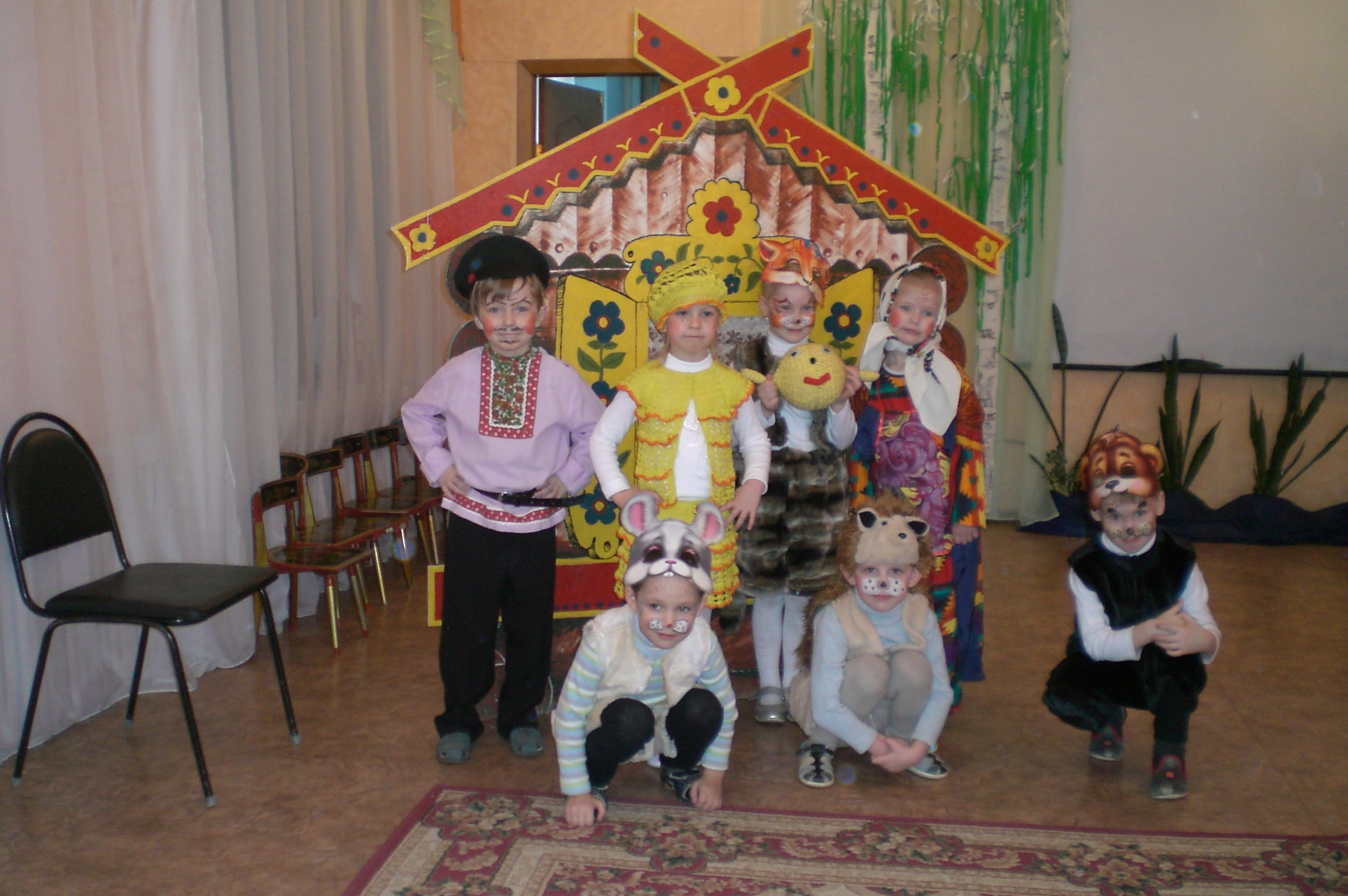        Рассказчик: Жили был и Дед и Баба..Бабка: Дружно с Дедом мы живемТолько скучно нам вдвоемБез игрушек и затейПотому что нет детей, А хотелось бы сыночка, Можно было бы и дочку.Дед:А  давай мы слепим себе сыночка из теста..Бабка:Да у нас дед муки малоТолько на небольшой колобок хватит!Дед:Ну что ж бабка, испеки колобок,Положи на окошко,Пусть остудится немножко.Рассказчик:По сусекам, по амбаруВсе бабка отыскалаИ муки нашлось как разБудет колобок сейчас.Из трубы идет дымок,Там печется колобок.Бабка:Погляди – ка ты, дедокНа румяный колобок,По любому испекла,Угодить тебе смоглаВкусен он наверняка,Но горят ещё бока Ты иди на сквознячокОстуди себе бочок!Рассказчик:Колобок наш остудился И с окошка покатилсяКолобочек наш бедовыйНесмышленый бестолковыйИз дому решил сбежать Себя миру показатьИ на белый свет взглянуть,Предстоит нелегкий путьЖдет каких то он чудес ,Вот уже зеленый лес.Колобок:Покатился я вперед,Новый путь меня зовет!Встречу я друзей в пути,Их скорей хочу найти.Заяц:Кто здесь так хорошо поет?Колобок:Это я – колобок  румяный бокХочешь быть моим другом?Заяц:Да, хочу!Колобок:Тогда пойдем по лесу гулять-Хороших друзей себе искать.Рассказчик:Покатился колобок, а за ним заяц прыгаетВдруг на встречу идет медведь.Медведь:Кто так громко здесь поет?Заяц:Это мы! Здравствуй Мишенька – медведь, Можешь громко зареветь?Медведь:Да, ры – ры – ры!Я Мишка – хвастунишка,Я очень сильный и большой,Никто не справится со мной!Возьмите меня с собой.Заяц:Мы весело шагаемПо тропочке лесной,Друзей мы повстречаем И позовем с собой.Рассказчик:Шагают друзья, а на встречу им еж идетЁж:Пых – пых, кто так громко здесь поет?Медведь:Это мы!Здравствуй, здравствуй серый еж,До чего же ты хорош!Колобок:Мы идем искать друзей, пойдешь с нами?Ёж:Да, я хочу пойти с вами!Рассказчик:Идут друзья по лесу, а навстречу им лиса.Лиса:Кто тут громко так поет?Отдыхать мне не дает?Я красавица лисаВытворяю чудесаРаспушу я хвостик свойБуду вечно молодой!Колобок:А я – колобок румяный бок.Заяц:А я – зайка торопыжка.Медведь: А я Мишка хвастунишка.Ёж:А я ёж, как свернусь на  мяч похож.Лиса:Ах, ах, ах! Не узнала впопыхах.Колобок кто ты такой?Поздоровался со мнойСядь сюда на носик мой,Снова песенку пропой.Вкусно пахнет колобок,Укушу его разок.Колобок:Нет лиса, останусь здесь,Ты меня ведь хочешь съесть?Лиса:Очень вкусный ты на вид,Разыгрался аппетит.Медведь:Ах, коварная лиса,Прогоню тебя в леса,Уходи отсюда прочьИ гуляй себе где хошь!Колобок:Нет, лисичка, погоди,Далеко не уходи,Ты прощенья попроси,Извиненья принеси.Лиса:Вы меня друзья простите,В путь с собою пригласите.Ёж:Что ж, лиса, тебя прощаем,В путь – дорогу приглашаем.Мы тебя берем с собой,А теперь пора домойК дедушке к бабушкеНа вкусные оладушки.Рассказчик:Сидят на крыльце бабушка и дедушка , сидят горюют.Дед:Где же, где же наш сынок?Как он нас покинуть смог?Бабка:Почему от нас ушел?И наших друзей нашел?Колобок:Не горюйте бабка,  дедВот и дома я, привет!Вот и возвратился я,А со мной мои друзья.Лиса:А теперь давайте спляшем,Дружно лапами помашем,Встанем вместе в хоровод,Каждый спляшет и споет.(под песню колобок)Колобок:1. Кто там катится вдали, Без тропинок, без дорог?Ты зачем на край земли Разбежался колобок?Припев:Колобок, колобок, Ну куда же ты дружок?На какой тебе прокУбегать за порог?2.Я от бабушки ушел,Я от дедушки ушел,Не попался на зубок,Вот какой я колобок.Припев:На пригорок, на грибокЧерез поле и лесокПолечу я колобок,Жаль что я не голубок.3.Снова мчался колобок,Улыбался колобок,С кем встречался колобок,Похвалялся колобок.Припев:Он и волку и лисе Всё хвалился и хвалился,Ну а дальше знают все До чего он докатился.Рассказчик:Так с тех пор живут все вместеСчастьем полнится их домКолобок поет им песни Да одна другой чудесней,И работает с душой – Завалил весь дом едой.Были мы у них, гостилиС медом, с булкой чай попили,По усам все потекло,В рот ни капли не попало.Тут и сказочке конец,А кто слушал  - молодец!